CHART TYPETEMPLATE ESSAY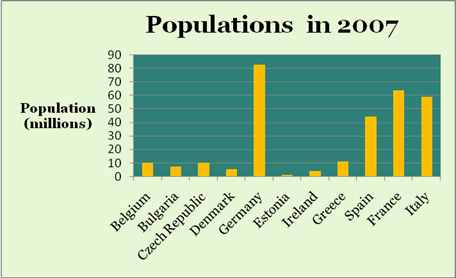 INTRODUCTIONThe bar graph shows the __________ of various ______ in the year ____.TREND 1The ____ with the largest _____ is _____, with over _____ whereas _____ has the smallest ____, as little as _______. TREND 2Apart from ____, the largest _____ are ___, ___ and ___ with ____ ranging from about ___ to ___.CONCLUSIONTogether, the ____ largest ____ account for over ____% of the _____ shown.PIE CHARTINTRODUCTION1. The pie chart is about ______. It is divided into ____ parts. It is taken from _______.2. The pie chart illustrates ______. TREND 1The largest # of _____. There are ____. The second largest # of ______. There are ____.TREND 2The chart shows that _____ have only ____ making it the lowest.CONCLUSIONOverall, _____ accounts for the ______.OTHER USEFUL PHRASES:1. Having a definite _____ accounted for __% of ____. Another major influencing ___ was ____. However, interestingly, only a small ____ left for this.Re-Tell LectureThe lecture provides a brief information about ______. According to the speaker, he/she said ________.EssayINTRODUCTIONMany people _____. Other people, however, ____. This essay will examine whether _____ or whether _______.FIRST ARGUMENTThere are several arguments for ______. First of all, _____. A second point is that _______.SECOND ARGUMENTCONCLUSIONIn conclusion, ___________.INTRODUCTIONThe bar graph shows ____The graph illustrates ____The graph represents ____The table indicates ______The graph reveals _______It is clear from the graph/table ________It can be seen from the graph/table _______As the graph/table shows, ______As is shown by the graph/table, _______As illustrated by the graph/table, _______FIRST TRENDBy far the largest increase is _______SECOND TREND____ and _____ has the second largest increases showing 